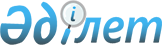 О бюджете города Талдыкорган на 2018-2020 годыРешение Талдыкорганского городского маслихата Алматинской области от 21 декабря 2017 года № 146. Зарегистрировано Департаментом юстиции Алматинской области 29 декабря 2017 года № 4466.
      В соответствии c пунктом 2 статьи 9 Бюджетного кодекса Республики Казахстан от 4 декабря 2008 года, подпунктом 1) пункта 1 статьи 6 Закона Республики Казахстан от 23 января 2001 года "О местном государственном управлении и самоуправлении в Республике Казахстан", Талдыкорганский городской маслихат РЕШИЛ: 
      1. Утвердить бюджет города на 2018-2020 годы согласно приложениям 1, 2, 3 к настоящему решению соответственно, в том числе на 2018 год в следующих объемах:
      1) доходы 36230392 тысячи тенге, в том числе:
      налоговые поступления 7936879 тысяч тенге;
      неналоговые поступления 389385 тысяч тенге;
      поступления от продажи основного капитала 1901627 тысяч тенге;
      поступления трансфертов 26002501 тысяча тенге, в том числе:
      целевые текущие трансферты 9183089 тысяч тенге;
      целевые трансферты на развитие 5474577 тысяч тенге;
      субвенции 11344835 тысяч тенге;
      2) затраты 39048060 тысяч тенге;
      3) чистое бюджетное кредитование 31171 тысяча тенге, в том числе:
      бюджетные кредиты 36075 тысяч тенге;
      погашение бюджетных кредитов 4904 тысячи тенге;
      4) сальдо по операциям с финансовыми активами 0 тенге;
      5) дефицит (профицит) бюджета (-) 2848839 тысяч тенге;
      6) финансирование дефицита (использование профицита) бюджета 2848839 тысяч тенге.
      Сноска. Пункт 1 в редакции решения Талдыкорганского городского маслихата Алматинской области от 22.11.2018 № 227 (вводится в действие с 01.01.2018).


      2. Утвердить резерв акимата города Талдыкорган на 2018 год в сумме 20962 тысячи тенге.
      3. Предусмотреть в бюджете города на 2018 год объемы бюджетных субвенций, передаваемых из бюджета города в бюджеты сельских округов в сумме 107496 тысяч тенге, в том числе:
      Еркинскому сельскому округу 63362 тысячи тенге;
      Отенайскому сельскому округу 44134 тысячи тенге.
      4. Учесть, что в бюджете города на 2018 год предусмотрены целевые текущие трансферты бюджетам сельских округов на реализацию мер по содействию экономическому развитию регионов в рамках Программы развития регионов до 2020 года.
      Распределение указанных трансфертов бюджетам сельских округов определяются на основании постановления акимата города Талдыкорган.
      5. Установить перечень бюджетных программ, не подлежащих секвестру в процессе исполнения бюджета города на 2018 год, согласно приложению 4 к настоящему решению.
      6. Контроль за исполнением настоящего решения возложить на постоянную комиссию Талдыкорганского городского маслихата "По экономическим, финансовым вопросам и бюджету".
      7. Настоящее решение вводится в действие с 1 января 2018 года.  Бюджет города на 2018 год
      Сноска. Приложение 1 в редакции решения Талдыкорганского городского маслихата Алматинской области от 22.11.2018 № 227 (вводится в действие с 01.01.2018).  Бюджет города на 2019 год Бюджет города на 2020 год Перечень бюджетных программ, не подлежащих секвестру в процессе исполнения бюджета города на 2018 год
					© 2012. РГП на ПХВ «Институт законодательства и правовой информации Республики Казахстан» Министерства юстиции Республики Казахстан
				
      Председатель сессии

      Талдыкорганского городского

      маслихата

Т.Ахажан

       Секретарь Талдыкорганского 

      городского маслихата

К.Булдыбаев
Приложение 1 к решению Талдыкорганского городского маслихата  от "21" декабря 2017 года № 146 "О бюджете города Талдыкорган на 2018-2020 годы"
Категория
Категория
Категория
Категория
 

Сумма

(тысяч тенге)
Класс
Класс
Наименование
 

Сумма

(тысяч тенге)
Подкласс
Подкласс
 

Сумма

(тысяч тенге)
I. Доходы
36230392
1
Налоговые поступления 
7936879
1
Подоходный налог
5676186
2
Индивидуальный подоходный налог
5676186
4
Hалоги на собственность
1640592
1
Hалоги на имущество
832688
3
Земельный налог
104672
4
Hалог на транспортные средства
702764
5
Единый земельный налог
468
5
Внутренние налоги на товары, работы и услуги
278428
2
Акцизы
41910
3
Поступления за использование природных и других ресурсов
16341
4
Сборы за ведение предпринимательской и профессиональной деятельности
199980
5
Налог на игорный бизнес
20197
7
Прочие налоги 
47737
1
Прочие налоги 
47737
8
Обязательные платежи, взимаемые за совершение юридически значимых действий и (или) выдачу документов уполномоченными на то государственными органами или должностными лицами
293936
1
Государственная пошлина
293936
2
Неналоговые поступления
389385
1
Доходы от государственной собственности
69038
1
Поступление части чистого дохода государственных предприятий
2499
5
Доходы от аренды имущества, находящегося в государственной собственности
66539
2
Поступления от реализации товаров (работ, услуг) государственными учреждениями, финансируемыми из государственного бюджета
1492
1
Поступления от реализации товаров (работ, услуг) государственными учреждениями, финансируемыми из государственного бюджета
1492
4
Штрафы, пени, санкции, взыскания, налагаемые государственными учреждениями, финансируемыми из государственного бюджета, а также содержащимися и финансируемыми из бюджета (сметы расходов) Национального Банка Республики Казахстан
21495
1
Штрафы, пени, санкции, взыскания, налагаемые государственными учреждениями, финансируемыми из государственного бюджета, а также содержащимися и финансируемыми из бюджета (сметы расходов) Национального Банка Республики Казахстан, за исключением поступлений от организаций нефтяного сектора
21495
6
Прочие неналоговые поступления
297360
1
Прочие неналоговые поступления
297360
3
Поступления от продажи основного капитала
1901627
1
Продажа государственного имущества, закрепленного за государственными учреждениями 
1824661
1
Продажа государственного имущества, закрепленного за государственными учреждениями 
1824661
3
Продажа земли и нематериальных активов
76966
1
Продажа земли 
76129
2
Продажа нематериальных активов
837
4
Поступления трансфертов
26002501
2
Трансферты из вышестоящих органов государственного управления
26002501
2
Трансферты из областного бюджета
26002501
Целевые текущие трансферты
9183089
Целевые трансферты на развитие
5474577
Субвенции
11344835
Функциональная группа
Функциональная группа
Функциональная группа
Функциональная группа
Функциональная группа
Сумма (тысяч тенге)
Функциональная подгруппа
Функциональная подгруппа
Функциональная подгруппа
Функциональная подгруппа
Сумма (тысяч тенге)
Администратор бюджетных программ
Администратор бюджетных программ
Администратор бюджетных программ
Сумма (тысяч тенге)
Программа
Программа
Сумма (тысяч тенге)
Наименование
Сумма (тысяч тенге)
II. Затраты
39048060
01
Государственные услуги общего характера
1001658
1
Представительные, исполнительные и другие органы, выполняющие общие функции государственного управления
595154
112
Аппарат маслихата района (города областного значения)
25253
001
Услуги по обеспечению деятельности маслихата района (города областного значения)
24669
003
Капитальные расходы государственного органа 
584
122
Аппарат акима района (города областного значения)
569901
001
Услуги по обеспечению деятельности акима района (города областного значения)
406117
003
Капитальные расходы государственного органа 
9458
009
Капитальные расходы подведомственных государственных учреждений и организаций
132805
113
Целевые текущие трансферты из местных бюджетов
21521
2
Финансовая деятельность
45060
452
Отдел финансов района (города областного значения)
45060
001
Услуги по реализации государственной политики в области исполнения бюджета и управления коммунальной собственностью района (города областного значения)
29932
003
Проведение оценки имущества в целях налогообложения
2557
010
Приватизация, управление коммунальным имуществом, постприватизационная деятельность и регулирование споров, связанных с этим
2041
018
Капитальные расходы государственного органа 
10530
5
Планирование и статистическая деятельность
47884
453
Отдел экономики и бюджетного планирования района (города областного значения)
47884
001
Услуги по реализации государственной политики в области формирования и развития экономической политики, системы государственного планирования 
35947
004
Капитальные расходы государственного органа 
11937
9
Прочие государственные услуги общего характера
313560
801
Отдел занятости, социальных программ и регистрации актов гражданского состояния района (города областного значения)
313560
001
Услуги по реализации государственной политики на местном уровне в сфере занятости, социальных программ и регистрации актов гражданского состояния
135653
003
Капитальные расходы государственного органа 
15810
032
Капитальные расходы подведомственных государственных учреждений и организаций
162097
02
Оборона
1417438
1
Военные нужды
2117
122
Аппарат акима района (города областного значения)
2117
005
Мероприятия в рамках исполнения всеобщей воинской обязанности
2117
2
Организация работы по чрезвычайным ситуациям
1415321
122
Аппарат акима района (города областного значения)
1415321
006
Предупреждение и ликвидация чрезвычайных ситуаций масштаба района (города областного значения)
1415321
03
Общественный порядок, безопасность, правовая, судебная, уголовно-исполнительная деятельность
130310
1
Правоохранительная деятельность
71491
467
Отдел строительство района (города областного значения)
71491
066
Строительство объектов общественного порядка и безопасности
71491
9
Прочие услуги в области общественного порядка и безопасности
58819
485
Отдел пассажирского транспорта и автомобильных дорог района (города областного значения)
58819
021
Обеспечение безопасности дорожного движения в населенных пунктах
58819
04
Образование
12682581
1
Дошкольное воспитание и обучение
2260075
464
Отдел образования района (города областного значения)
2260075
009
Обеспечение деятельности организаций дошкольного воспитания и обучения
703653
040
Реализация государственного образовательного заказа в дошкольных организациях образования
1556422
2
Начальное, основное среднее и общее среднее образование
8913591
464
Отдел образования района (города областного значения)
6592952
003
Общеобразовательное обучение
6237779
006
Дополнительное образование для детей
355173
465
Отдел физической культуры и спорта района (города областного значения)
188067
017
Дополнительное образование для детей и юношества по спорту
188067
467
Отдел строительства района (города областного значения)
2132572
024
Строительство и реконструкция объектов начального, основного среднего и общего среднего образования
2132572
9
Прочие услуги в области образования
1508915
464
Отдел образования района (города областного значения)
1508915
001
Услуги по реализации государственной политики на местном уровне в области образования 
54268
004
Информатизация системы образования в государственных учреждениях образования района (города областного значения)
20878
005
Приобретение и доставка учебников, учебно-методических комплексов для государственных учреждений образования района (города областного значения)
299838
007
Проведение школьных олимпиад, внешкольных мероприятий и конкурсов районного (городского) масштаба
11385
012
Капитальные расходы государственного органа 
2896
015
Ежемесячные выплаты денежных средств опекунам (попечителям) на содержание ребенка-сироты (детей-сирот), и ребенка (детей), оставшегося без попечения родителей
76982
022
Выплата единовременных денежных средств казахстанским гражданам, усыновившим (удочерившим) ребенка (детей)-сироту и ребенка (детей), оставшегося без попечения родителей 
1988
067
Капитальные расходы подведомственных государственных учреждений и организаций
987485
113
Целевые текущие трансферты из местных бюджетов
53195
06
Социальная помощь и социальное обеспечение
2615843
1
Социальное обеспечение
433162
464
Отдел образования района (города областного значения)
6758
030
Содержание ребенка (детей), переданного патронатным воспитателям
6758
801
Отдел занятости, социальных программ и регистрации актов гражданского состояния района (города областного значения)
426404
010
Государственная адресная социальная помощь
426404
2
Социальная помощь
2093453
464
Отдел образования района (города областного значения)
748833
008
Социальная поддержка обучающихся и воспитанников организаций образования очной формы обучения в виде льготного проезда на общественном транспорте (кроме такси) по решению местных представительных органов
748833
801
Отдел занятости, социальных программ и регистрации актов гражданского состояния района (города областного значения)
1344620
004
Программа занятости
471997
006
Оказание социальной помощи на приобретение топлива специалистам здравоохранения, образования, социального обеспечения, культуры, спорта и ветеринарии в сельской местности в соответствии с законодательством Республики Казахстан
5900
007
Оказание жилищной помощи 
25132
009
Материальное обеспечение детей-инвалидов, воспитывающихся и обучающихся на дому
9265
011
Социальная помощь отдельным категориям нуждающихся граждан по решениям местных представительных органов
77607
013
Социальная адаптация лиц, не имеющих определенного местожительства
119076
014
Оказание социальной помощи нуждающимся гражданам на дому
78517
017
Обеспечение нуждающихся инвалидов обязательными гигиеническими средствами и предоставление услуг специалистами жестового языка, индивидуальными помощниками в соответствии с индивидуальной программой реабилитации инвалида
483988
023
Обеспечение деятельности центров занятости населения
73138
9
Прочие услуги в области социальной помощи и социального обеспечения
89228
801
Отдел занятости, социальных программ и регистрации актов гражданского состояния района (города областного значения)
89228
018
Оплата услуг по зачислению, выплате и доставке пособий и других социальных выплат
6125
028
Услуги лицам из групп риска, попавшим в сложную ситуацию вследствие насилия или угрозы насилия
38331
050
Реализация Плана мероприятий по обеспечению прав и улучшению качества жизни инвалидов в Республике Казахстан на 2012-2018 годы
44772
07
Жилищно-коммунальное хозяйство
15023444
1
Жилищное хозяйство
6833703
463
Отдел земельных отношений района (города областного значения)
851828
016
Изъятие земельных участков для государственных нужд
851828
467
Отдел строительства района (города областного значения)
4917627
003
Проектирование и (или) строительство, реконструкция жилья коммунального жилищного фонда
3515921
004
Проектирование, развитие и (или) обустройство инженерно-коммуникационной инфраструктуры
1401706
479
Отдел жилищной инспекции района (города областного значения)
13557
001
Услуги по реализации государственной политики на местном уровне в области жилищного фонда
13426
005
Капитальные расходы государственного органа 
131
497
Отдел жилищно-коммунального хозяйства района (города областного значения)
1050691
001
Услуги по реализации государственной политики на местном уровне в области жилищно-коммунального хозяйства
176923
003
Капитальные расходы государственного органа 
2707
004
Изъятие, в том числе путем выкупа земельных участков для государственных надобностей и связанное с этим отчуждение недвижимого имущества
35220
032
Капитальные расходы подведомственных государственных учреждений и организаций
835841
2
Коммунальное хозяйство
961063
467
Отдел строительства района (города областного значения)
778296
005
Развитие коммунального хозяйства
778296
497
Отдел жилищно-коммунального хозяйства района (города областного значения)
182767
026
Организация эксплуатации тепловых сетей, находящихся в коммунальной собственности районов (городов областного значения)
1127
027
Организация эксплуатации сетей газификации, находящихся в коммунальной собственности районов (городов областного значения)
29232
029
Развитие системы водоснабжения и водоотведения 
45545
058
Развитие системы водоснабжения и водоотведения в сельских населенных пунктах
106863
3
Благоустройство населенных пунктов
7228678
497
Отдел жилищно-коммунального хозяйства района (города областного значения)
7228678
025
Освещение улиц в населенных пунктах
887172
030
Обеспечение санитарии населенных пунктов
296637
034
Содержание мест захоронений и захоронение безродных
2866
035
Благоустройство и озеленение населенных пунктов
6042003
08
Культура, спорт, туризм и информационное пространство
1139707
1
Деятельность в области культуры
247061
455
Отдел культуры и развития языков района (города областного значения)
247061
003
Поддержка культурно-досуговой работы
247061
2
Спорт 
727955
465
Отдел физической культуры и спорта района (города областного значения)
727955
001
Услуги по реализации государственной политики на местном уровне в сфере физической культуры и спорта
11647
004
Капитальные расходы государственного органа 
400
006
Проведение спортивных соревнований на районном (города областного значения) уровне
19747
007
Подготовка и участие членов сборных команд района (города областного значения) по различным видам спорта на областных спортивных соревнованиях
15472
032
Капитальные расходы подведомственных государственных учреждений и организаций
680689
3
Информационное пространство
89798
455
Отдел культуры и развития языков района (города областного значения)
64658
006
Функционирование районных (городских) библиотек
63822
007
Развитие государственного языка и других языков народа Казахстана
836
456
Отдел внутренней политики района (города областного значения)
25140
002
Услуги по проведению государственной информационной политики
25140
9
Прочие услуги по организации культуры, спорта, туризма и информационного пространства
74893
455
Отдел культуры и развития языков района (города областного значения)
47794
001
Услуги по реализации государственной политики на местном уровне в области развития языков и культуры
15834
010
Капитальные расходы государственного органа 
400
032
Капитальные расходы подведомственных государственных учреждений и организаций
31560
456
Отдел внутренней политики района (города областного значения)
27099
001
Услуги по реализации государственной политики на местном уровне в области информации, укрепления государственности и формирования социального оптимизма граждан
26699
006
Капитальные расходы государственного органа 
400
09
Топливно-энергетический комплекс и недропользование
272081
1
Топливо и энергетика
272081
497
Отдел жилищно-коммунального хозяйства района (города областного значения)
272081
009
Развитие теплоэнергетической системы
272081
10
Сельское, водное, лесное, рыбное хозяйство, особо охраняемые природные территории, охрана окружающей среды и животного мира, земельные отношения
164182
1
Сельское хозяйство
71190
462
Отдел сельского хозяйства района (города областного значения)
22973
001
Услуги по реализации государственной политики на местном уровне в сфере сельского хозяйства
22573
006
Капитальные расходы государственного органа 
400
473
Отдел ветеринарии района (города областного значения)
48217
001
Услуги по реализации государственной политики на местном уровне в сфере ветеринарии
20981
003
Капитальные расходы государственного органа 
2807
006
Организация санитарного убоя больных животных
11
007
Организация отлова и уничтожения бродячих собак и кошек
8012
008
Возмещение владельцам стоимости изымаемых и уничтожаемых больных животных, продуктов и сырья животного происхождения
70
009
Проведение ветеринарных мероприятий по энзоотическим болезням животных
98
010
Проведение мероприятий по идентификации сельскохозяйственных животных
580
011
Проведение противоэпизоотических мероприятий
15658
6
Земельные отношения
87165
463
Отдел земельных отношений района (города областного значения)
87165
001
Услуги по реализации государственной политики в области регулирования земельных отношений на территории района (города областного значения)
34455
006
Землеустройство, проводимое при установлении границ районов, городов областного значения, районного значения, сельских округов, поселков, сел
51000
007
Капитальные расходы государственного органа 
1710
9
Прочие услуги в области сельского, водного, лесного, рыбного хозяйства, охраны окружающей среды и земельных отношений
5827
453
Отдел экономики и бюджетного планирования района (города областного значения)
5827
099
Реализация мер по оказанию социальной поддержки специалистов
5827
11
Промышленность, архитектурная, градостроительная и строительная деятельность
82620
2
Архитектурная, градостроительная и строительная деятельность
82620
467
Отдел строительства района (города областного значения)
35940
001
Услуги по реализации государственной политики на местном уровне в области строительства
35340
017
Капитальные расходы государственного органа 
600
468
Отдел архитектуры и градостроительства района (города областного значения)
46680
001
Услуги по реализации государственной политики в области архитектуры и градостроительства на местном уровне
40859
003
Разработка схем градостроительного развития территории района и генеральных планов населенных пунктов
5421
004
Капитальные расходы государственного органа 
400
12
Транспорт и коммуникации
4366818
1
Автомобильный транспорт
4126935
485
Отдел пассажирского транспорта и автомобильных дорог района (города областного значения)
4126935
022
Развитие транспортной инфраструктуры
215856
023
Обеспечение функционирования автомобильных дорог
1043125
045
Капитальный и средний ремонт автомобильных дорог районного значения и улиц населенных пунктов
2867954
9
Прочие услуги в сфере транспорта и коммуникаций
239883
485
Отдел пассажирского транспорта и автомобильных дорог района (города областного значения)
239883
001
Услуги по реализации государственной политики на местном уровне в области пассажирского транспорта и автомобильных дорог 
52796
003
Капитальные расходы государственного органа 
600
024
Организация внутрипоселковых (внутригородских), пригородных и внутрирайонных общественных пассажирских перевозок
186487
13
Прочие
29872
3
Поддержка предпринимательской деятельности и защита конкуренции
20909
469
Отдел предпринимательства района (города областного значения)
20909
001
Услуги по реализации государственной политики на местном уровне в области развития предпринимательства
18509
003
Поддержка предпринимательской деятельности
2400
9
Прочие
8963
452
Отдел финансов района (города областного значения)
8963
012
Резерв местного исполнительного органа района (города областного значения) 
8963
14
Обслуживание долга
10456
1
Обслуживание долга
10456
452
Отдел финансов района (города областного значения)
10456
013
Обслуживание долга местных исполнительных органов по выплате вознаграждений и иных платежей по займам из областного бюджета
10456
15
Трансферты
111050
1
Трансферты
111050
452
Отдел финансов района (города областного значения)
111050
006
Возврат неиспользованных (недоиспользованных) целевых трансфертов
3554
038
Субвенции
107496
Функциональная группа
Функциональная группа
Функциональная группа
Функциональная группа
Функциональная группа
 

Сумма

(тысяч тенге)
Функциональная подгруппа
Функциональная подгруппа
Функциональная подгруппа
Функциональная подгруппа
 

Сумма

(тысяч тенге)
Администратор бюджетных программ
Администратор бюджетных программ
Администратор бюджетных программ
 

Сумма

(тысяч тенге)
Программа
Программа
 

Сумма

(тысяч тенге)
Наименование
 

Сумма

(тысяч тенге)
III. Чистое бюджетное кредитование
31171
Бюджетные кредиты 
36075
10
Сельское, водное, лесное, рыбное хозяйство, особо охраняемые природные территории, охрана окружающей среды и животного мира, земельные отношения
36075
9
Прочие услуги в области сельского, водного, лесного, рыбного хозяйства, охраны окружающей среды и земельных отношений
36075
453
Отдел экономики и бюджетного планирования района (города областного значения)
36075
006
Бюджетные кредиты для реализации мер социальной поддержки специалистов
36075
Категория
Категория
Категория
Категория
 

Сумма

(тысяч тенге)
Класс
Класс
Класс
 

Сумма

(тысяч тенге)
Подкласс
Подкласс
 

Сумма

(тысяч тенге)
Наименование
 

Сумма

(тысяч тенге)
Погашение бюджетных кредитов
4904
5
Погашение бюджетных кредитов
4904
1
Погашение бюджетных кредитов
4904
1
Погашение бюджетных кредитов, выданных из государственного бюджета
4904
Функциональная группа
Функциональная группа
Функциональная группа
Функциональная группа
Функциональная группа
 

Сумма

(тысяч тенге)
Функциональная подгруппа
Функциональная подгруппа
Функциональная подгруппа
Функциональная подгруппа
 

Сумма

(тысяч тенге)
Администратор бюджетных программ
Администратор бюджетных программ
Администратор бюджетных программ
 

Сумма

(тысяч тенге)
Программа
Программа
 

Сумма

(тысяч тенге)
Наименование
 

Сумма

(тысяч тенге)
IV. Сальдо по операциям с финансовыми активами
0
Приобретение финансовых активов
0
Категория
Категория
Категория
Категория
 

Сумма

(тысяч тенге)
Класс
Класс
Класс
 

Сумма

(тысяч тенге)
Подкласс
Подкласс
 

Сумма

(тысяч тенге)
Наименование
 

Сумма

(тысяч тенге)
V. Дефицит (профицит) бюджета
-2848839
VI. Финансирование дефицита (использование профицита) бюджета
2848839
7
Поступление займов
2822067
1
Внутренние государственные займы
2822067
2
Договоры займа 
2822067
8
Используемые остатки бюджетных средств
1468954
1
Остатки бюджетных средств
1468954
1
Свободные остатки бюджетных средств
1468954
Функциональная группа
Функциональная группа
Функциональная группа
Функциональная группа
Функциональная группа
 

Сумма

(тысяч тенге)
Функциональная подгруппа
Функциональная подгруппа
Функциональная подгруппа
Функциональная подгруппа
 

Сумма

(тысяч тенге)
Администратор бюджетных программ
Администратор бюджетных программ
Администратор бюджетных программ
 

Сумма

(тысяч тенге)
Программа
Программа
 

Сумма

(тысяч тенге)
 Наименование
 

Сумма

(тысяч тенге)
16
Погашение займов
1442182
1
Погашение займов
1442182
452
Отдел финансов района (города областного значения)
1442182
008
Погашение долга местного исполнительного органа перед вышестоящим бюджетом
1442182Приложение 2 к решению Талдыкорганского городского маслихата  от "21" декабря 2017 года № 146 "О бюджете города Талдыкорган на 2018-2020 годы"
Категория
Категория
Категория
Категория
 

Сумма

(тысяч тенге)
Класс
Класс
Наименование
 

Сумма

(тысяч тенге)
Подкласс
Подкласс
 

Сумма

(тысяч тенге)
I. Доходы
20942493
1
Налоговые поступления 
3357226
1
Подоходный налог
1004806
2
Индивидуальный подоходный налог
1004806
4
Hалоги на собственность
1602953
1
Hалоги на имущество
702949
3
Земельный налог
138869
4
Hалог на транспортные средства
760192
5
Единый земельный налог
943
5
Внутренние налоги на товары, работы и услуги
373718
2
Акцизы
60825
3
Поступления за использование природных и других ресурсов
22942
4
Сборы за ведение предпринимательской и профессиональной деятельности
261190
5
Налог на игорный бизнес
28761
7
Прочие налоги 
6690
1
Прочие налоги 
6690
8
Обязательные платежи, взимаемые за совершение юридически значимых действий и (или) выдачу документов уполномоченными на то государственными органами или должностными лицами
369059
1
Государственная пошлина
369059
2
Неналоговые поступления
253659
1
Доходы от государственной собственности
97546
1
Поступление части чистого дохода государственных предприятий
9007
5
Доходы от аренды имущества, находящегося в государственной собственности
88539
6
Прочие неналоговые поступления
156113
1
Прочие неналоговые поступления
156113
3
Поступления от продажи основного капитала
102783
1
Продажа государственного имущества, закрепленного за государственными учреждениями 
25000
1
Продажа государственного имущества, закрепленного за государственными учреждениями 
25000
3
Продажа земли и нематериальных активов
77783
1
Продажа земли 
75783
2
Продажа нематериальных активов
2000
4
Поступления трансфертов
17228825
2
Трансферты из вышестоящих органов государственного управления
17228825
2
Трансферты из областного бюджета
17228825
Целевые текущие трансферты
5283180
Целевые трансферты на развитие
1691675
Субвенции
10253970
Функциональная группа
Функциональная группа
Функциональная группа
Функциональная группа
Функциональная группа
Сумма (тысяч тенге)
Функциональная подгруппа
Функциональная подгруппа
Функциональная подгруппа
Функциональная подгруппа
Сумма (тысяч тенге)
Администратор бюджетных программ
Администратор бюджетных программ
Администратор бюджетных программ
Сумма (тысяч тенге)
Программа
Программа
Сумма (тысяч тенге)
Наименование
Сумма (тысяч тенге)
II. Затраты
20942493
01
Государственные услуги общего характера
455809
1
Представительные, исполнительные и другие органы, выполняющие общие функции государственного управления
338969
112
Аппарат маслихата района (города областного значения)
20474
001
Услуги по обеспечению деятельности маслихата района (города областного значения)
20074
003
Капитальные расходы государственного органа 
400
122
Аппарат акима района (города областного значения)
318495
001
Услуги по обеспечению деятельности акима района (города областного значения)
294974
003
Капитальные расходы государственного органа 
2000
113
Целевые текущие трансферты из местных бюджетов
21521
2
Финансовая деятельность
32740
452
Отдел финансов района (города областного значения)
32740
001
Услуги по реализации государственной политики в области исполнения бюджета и управления коммунальной собственностью района (города областного значения)
24336
003
Проведение оценки имущества в целях налогообложения
2710
010
Приватизация, управление коммунальным имуществом, постприватизационная деятельность и регулирование споров, связанных с этим
5094
018
Капитальные расходы государственного органа 
600
5
Планирование и статистическая деятельность
32788
453
Отдел экономики и бюджетного планирования района (города областного значения)
32788
001
Услуги по реализации государственной политики в области формирования и развития экономической политики, системы государственного планирования 
32188
004
Капитальные расходы государственного органа 
600
9
Прочие государственные услуги общего характера
51312
801
Отдел занятости, социальных программ и регистрации актов гражданского состояния района (города областного значения)
51312
001
Услуги по реализации государственной политики на местном уровне в сфере занятости, социальных программ и регистрации актов гражданского состояния
50712
003
Капитальные расходы государственного органа 
600
02
Оборона
1168872
1
Военные нужды
3392
122
Аппарат акима района (города областного значения)
3392
005
Мероприятия в рамках исполнения всеобщей воинской обязанности
3392
2
Организация работы по чрезвычайным ситуациям
1165480
122
Аппарат акима района (города областного значения)
1165480
006
Предупреждение и ликвидация чрезвычайных ситуаций масштаба района (города областного значения)
1165480
03
Общественный порядок, безопасность, правовая, судебная, уголовно-исполнительная деятельность
89568
9
Прочие услуги в области общественного порядка и безопасности
89568
485
Отдел пассажирского транспорта и автомобильных дорог района (города областного значения)
89568
021
Обеспечение безопасности дорожного движения в населенных пунктах
89568
04
Образование
9469873
1
Дошкольное воспитание и обучение
2561877
464
Отдел образования района (города областного значения)
2561877
009
Обеспечение деятельности организаций дошкольного воспитания и обучения
583366
040
Реализация государственного образовательного заказа в дошкольных организациях образования
1978511
2
Начальное, основное среднее и общее среднее образование
5873512
464
Отдел образования района (города областного значения)
5665837
003
Общеобразовательное обучение
5368045
006
Дополнительное образование для детей
297792
465
Отдел физической культуры и спорта района (города областного значения)
207675
017
Дополнительное образование для детей и юношества по спорту
207675
9
Прочие услуги в области образования
1034484
464
Отдел образования района (города областного значения)
1034484
001
Услуги по реализации государственной политики на местном уровне в области образования 
26716
004
Информатизация системы образования в государственных учреждениях образования района (города областного значения)
23180
005
Приобретение и доставка учебников, учебно-методических комплексов для государственных учреждений образования района (города областного значения)
253187
007
Проведение школьных олимпиад, внешкольных мероприятий и конкурсов районного (городского) масштаба
4321
012
Капитальные расходы государственного органа 
600
015
Ежемесячные выплаты денежных средств опекунам (попечителям) на содержание ребенка-сироты (детей-сирот), и ребенка (детей), оставшегося без попечения родителей
69000
022
Выплата единовременных денежных средств казахстанским гражданам, усыновившим (удочерившим) ребенка (детей)-сироту и ребенка (детей), оставшегося без попечения родителей 
10069
067
Капитальные расходы подведомственных государственных учреждений и организаций
647411
06
Социальная помощь и социальное обеспечение
2071998
1
Социальное обеспечение
477235
464
Отдел образования района (города областного значения)
8159
030
Содержание ребенка (детей), переданного патронатным воспитателям
8159
801
Отдел занятости, социальных программ и регистрации актов гражданского состояния района (города областного значения)
469076
010
Государственная адресная социальная помощь
469076
2
Социальная помощь
1545224
464
Отдел образования района (города областного значения)
388231
008
Социальная поддержка обучающихся и воспитанников организаций образования очной формы обучения в виде льготного проезда на общественном транспорте (кроме такси) по решению местных представительных органов
388231
801
Отдел занятости, социальных программ и регистрации актов гражданского состояния района (города областного значения)
1156993
004
Программа занятости
382888
006
Оказание социальной помощи на приобретение топлива специалистам здравоохранения, образования, социального обеспечения, культуры, спорта и ветеринарии в сельской местности в соответствии с законодательством Республики Казахстан
6313
007
Оказание жилищной помощи 
40233
009
Материальное обеспечение детей-инвалидов, воспитывающихся и обучающихся на дому
9914
011
Социальная помощь отдельным категориям нуждающихся граждан по решениям местных представительных органов
63064
013
Социальная адаптация лиц, не имеющих определенного местожительства
126604
014
Оказание социальной помощи нуждающимся гражданам на дому
77554
017
Обеспечение нуждающихся инвалидов обязательными гигиеническими средствами и предоставление услуг специалистами жестового языка, индивидуальными помощниками в соответствии с индивидуальной программой реабилитации инвалида
383639
023
Обеспечение деятельности центров занятости населения
66784
9
Прочие услуги в области социальной помощи и социального обеспечения
49539
801
Отдел занятости, социальных программ и регистрации актов гражданского состояния района (города областного значения)
49539
018
Оплата услуг по зачислению, выплате и доставке пособий и других социальных выплат
11742
050
Реализация Плана мероприятий по обеспечению прав и улучшению качества жизни инвалидов в Республике Казахстан на 2012-2018 годы
37797
07
Жилищно-коммунальное хозяйство
2208007
1
Жилищное хозяйство
139548
479
Отдел жилищной инспекции района (города областного значения)
10617
001
Услуги по реализации государственной политики на местном уровне в области жилищного фонда
10217
005
Капитальные расходы государственного органа 
400
497
Отдел жилищно-коммунального хозяйства района (города областного значения)
128931
001
Услуги по реализации государственной политики на местном уровне в области жилищно-коммунального хозяйства
128331
003
Капитальные расходы государственного органа 
600
2
Коммунальное хозяйство
30693
497
Отдел жилищно-коммунального хозяйства района (города областного значения)
30693
027
Организация эксплуатации сетей газификации, находящихся в коммунальной собственности районов (городов областного значения)
30693
3
Благоустройство населенных пунктов
2037766
497
Отдел жилищно-коммунального хозяйства района (города областного значения)
2037766
025
Освещение улиц в населенных пунктах
457338
030
Обеспечение санитарии населенных пунктов
279551
034
Содержание мест захоронений и захоронение безродных
1577
035
Благоустройство и озеленение населенных пунктов
1299300
08
Культура, спорт, туризм и информационное пространство
323949
1
Деятельность в области культуры
179161
455
Отдел культуры и развития языков района (города областного значения)
179161
003
Поддержка культурно-досуговой работы
179161
2
Спорт 
18825
465
Отдел физической культуры и спорта района (города областного значения)
18825
001
Услуги по реализации государственной политики на местном уровне в сфере физической культуры и спорта
8541
004
Капитальные расходы государственного органа 
400
006
Проведение спортивных соревнований на районном (города областного значения) уровне
6239
007
Подготовка и участие членов сборных команд района (города областного значения) по различным видам спорта на областных спортивных соревнованиях
3645
3
Информационное пространство
92341
455
Отдел культуры и развития языков района (города областного значения)
64816
006
Функционирование районных (городских) библиотек
63980
007
Развитие государственного языка и других языков народа Казахстана
836
456
Отдел внутренней политики района (города областного значения)
27525
002
Услуги по проведению государственной информационной политики
27525
9
Прочие услуги по организации культуры, спорта, туризма и информационного пространства
33622
455
Отдел культуры и развития языков района (города областного значения)
10368
001
Услуги по реализации государственной политики на местном уровне в области развития языков и культуры
9968
010
Капитальные расходы государственного органа 
400
456
Отдел внутренней политики района (города областного значения)
23254
001
Услуги по реализации государственной политики на местном уровне в области информации, укрепления государственности и формирования социального оптимизма граждан
22654
006
Капитальные расходы государственного органа 
600
09
Топливно-энергетический комплекс и недропользование
1691675
1
Топливо и энергетика
1691675
497
Отдел жилищно-коммунального хозяйства района (города областного значения)
1691675
009
Развитие теплоэнергетической системы
1691675
10
Сельское, водное, лесное, рыбное хозяйство, особо охраняемые природные территории, охрана окружающей среды и животного мира, земельные отношения
79909
1
Сельское хозяйство
53602
462
Отдел сельского хозяйства района (города областного значения)
11199
001
Услуги по реализации государственной политики на местном уровне в сфере сельского хозяйства
10799
006
Капитальные расходы государственного органа 
400
473
Отдел ветеринарии района (города областного значения)
42403
001
Услуги по реализации государственной политики на местном уровне в сфере ветеринарии
12427
003
Капитальные расходы государственного органа 
600
005
Обеспечение функционирования скотомогильников (биотермических ям) 
3258
006
Организация санитарного убоя больных животных
46
007
Организация отлова и уничтожения бродячих собак и кошек
6678
008
Возмещение владельцам стоимости изымаемых и уничтожаемых больных животных, продуктов и сырья животного происхождения
306
009
Проведение ветеринарных мероприятий по энзоотическим болезням животных
105
010
Проведение мероприятий по идентификации сельскохозяйственных животных
1151
011
Проведение противоэпизоотических мероприятий
17832
6
Земельные отношения
20073
463
Отдел земельных отношений района (города областного значения)
20073
001
Услуги по реализации государственной политики в области регулирования земельных отношений на территории района (города областного значения)
19473
007
Капитальные расходы государственного органа 
600
9
Прочие услуги в области сельского, водного, лесного, рыбного хозяйства, охраны окружающей среды и земельных отношений
6234
453
Отдел экономики и бюджетного планирования района (города областного значения)
6234
099
Реализация мер по оказанию социальной поддержки специалистов
6234
11
Промышленность, архитектурная, градостроительная и строительная деятельность
61735
2
Архитектурная, градостроительная и строительная деятельность
61735
467
Отдел строительства района (города областного значения)
29657
001
Услуги по реализации государственной политики на местном уровне в области строительства
29057
017
Капитальные расходы государственного органа 
600
468
Отдел архитектуры и градостроительства района (города областного значения)
32078
001
Услуги по реализации государственной политики в области архитектуры и градостроительства на местном уровне 
31478
004
Капитальные расходы государственного органа 
600
12
Транспорт и коммуникации
3168443
1
Автомобильный транспорт
3153265
485
Отдел пассажирского транспорта и автомобильных дорог района (города областного значения)
3153265
022
Развитие транспортной инфраструктуры
817583
023
Обеспечение функционирования автомобильных дорог
335000
045
Капитальный и средний ремонт автомобильных дорог районного значения и улиц населенных пунктов
2000682
9
Прочие услуги в сфере транспорта и коммуникаций
15178
485
Отдел пассажирского транспорта и автомобильных дорог района (города областного значения)
15178
001
Услуги по реализации государственной политики на местном уровне в области пассажирского транспорта и автомобильных дорог 
14578
003
Капитальные расходы государственного органа 
600
13
Прочие
41316
3
Поддержка предпринимательской деятельности и защита конкуренции
18785
469
Отдел предпринимательства района (города областного значения)
18785
001
Услуги по реализации государственной политики на местном уровне в области развития предпринимательства
13385
003
Поддержка предпринимательской деятельности
4800
004
Капитальные расходы государственного органа 
600
9
Прочие
22531
452
Отдел финансов района (города областного значения)
22531
012
Резерв местного исполнительного органа района (города областного значения) 
22531
15
Трансферты
111339
1
Трансферты
111339
452
Отдел финансов района (города областного значения)
111339
038
Субвенции
111339
Функциональная группа
Функциональная группа
Функциональная группа
Функциональная группа
Функциональная группа
 

Сумма

(тысяч тенге)
Функциональная подгруппа 
Функциональная подгруппа 
Функциональная подгруппа 
Функциональная подгруппа 
 

Сумма

(тысяч тенге)
Администратор программ
Администратор программ
Администратор программ
 

Сумма

(тысяч тенге)
Программа
Программа
 

Сумма

(тысяч тенге)
Наименование
 

Сумма

(тысяч тенге)
III. Чистое бюджетное кредитование
33217
Бюджетные кредиты 
38235
10
Сельское, водное, лесное, рыбное хозяйство, особо охраняемые природные территории, охрана окружающей среды и животного мира, земельные отношения
38235
9
Прочие услуги в области сельского, водного, лесного, рыбного хозяйства, охраны окружающей среды и земельных отношений
38235
453
Отдел экономики и бюджетного планирования района (города областного значения)
38235
006
Бюджетные кредиты для реализации мер социальной поддержки специалистов
38235
Категория
Категория
Категория
Категория
 

Сумма

(тысяч тенге)
Класс
Класс
Класс
 

Сумма

(тысяч тенге)
Подкласс
Подкласс
 

Сумма

(тысяч тенге)
Наименование
 

Сумма

(тысяч тенге)
Погашение бюджетных кредитов
5018
5
Погашение бюджетных кредитов
5018
1
Погашение бюджетных кредитов
5018
1
Погашение бюджетных кредитов, выданных из государственного бюджета
5018
Функциональная группа
Функциональная группа
Функциональная группа
Функциональная группа
Функциональная группа
 

Сумма

(тысяч тенге)
Функциональная подгруппа 
Функциональная подгруппа 
Функциональная подгруппа 
Функциональная подгруппа 
 

Сумма

(тысяч тенге)
Администратор программ
Администратор программ
Администратор программ
 

Сумма

(тысяч тенге)
Программа
Программа
 

Сумма

(тысяч тенге)
Наименование
 

Сумма

(тысяч тенге)
IV. Сальдо по операциям с финансовыми активами
0
Приобретение финансовых активов
0
Категория
Категория
Категория
Категория
 

Сумма

(тысяч тенге)
Класс
Класс
Класс
 

Сумма

(тысяч тенге)
Подкласс
Подкласс
 

Сумма

(тысяч тенге)
Наименование
 

Сумма

(тысяч тенге)
V. Дефицит (профицит) бюджета
-33217
VI. Финансирование дефицита (использование профицита) бюджета
33217
7
Поступление займов
38235
1
Внутренние государственные займы
38235
2
Договоры займа 
38235
Функциональная группа 
Функциональная группа 
Функциональная группа 
Функциональная группа 
Функциональная группа 
 

Сумма

(тысяч тенге)
Функциональная подгруппа 
Функциональная подгруппа 
Функциональная подгруппа 
Функциональная подгруппа 
 

Сумма

(тысяч тенге)
Администратор программ
Администратор программ
Администратор программ
 

Сумма

(тысяч тенге)
Программа
Программа
 

Сумма

(тысяч тенге)
 Наименование
 

Сумма

(тысяч тенге)
16
Погашение займов
5018
1
Погашение займов
5018
452
Отдел финансов района (города областного значения)
5018
008
Погашение долга местного исполнительного органа перед вышестоящим бюджетом
5018Приложение 3 к решению Талдыкорганского городского маслихата  от "21" декабря 2017 года № 146 "О бюджете города Талдыкорган на 2018-2020 годы"
Категория
Категория
Категория
Категория
 

Сумма

(тысяч тенге)
Класс
Класс
Наименование
 

Сумма

(тысяч тенге)
Подкласс
Подкласс
 

Сумма

(тысяч тенге)
I. Доходы
26957759
1
Налоговые поступления 
3567406
1
Подоходный налог
1075383
2
Индивидуальный подоходный налог
1075383
4
Hалоги на собственность
1715471
1
Hалоги на имущество
752206
3
Земельный налог
148410
4
Hалог на транспортные средства
813846
5
Единый земельный налог
1009
5
Внутренние налоги на товары, работы и услуги
389731
2
Акцизы
66177
3
Поступления за использование природных и других ресурсов
24548
4
Сборы за ведение предпринимательской и профессиональной деятельности
269670
5
Налог на игорный бизнес
29336
7
Прочие налоги 
6690
1
Прочие налоги 
6690
8
Обязательные платежи, взимаемые за совершение юридически значимых действий и (или) выдачу документов уполномоченными на то государственными органами или должностными лицами
380131
1
Государственная пошлина
380131
2
Неналоговые поступления
256196
1
Доходы от государственной собственности
102423
1
Поступление части чистого дохода государственных предприятий
9457
5
Доходы от аренды имущества, находящегося в государственной собственности
92966
6
Прочие неналоговые поступления
153773
1
Прочие неналоговые поступления
153773
3
Поступления от продажи основного капитала
87626
1
Продажа государственного имущества, закрепленного за государственными учреждениями 
25000
1
Продажа государственного имущества, закрепленного за государственными учреждениями 
25000
3
Продажа земли и нематериальных активов
62626
1
Продажа земли 
60626
2
Продажа нематериальных активов
2000
4
Поступления трансфертов
23046531
2
Трансферты из вышестоящих органов государственного управления
23046531
2
Трансферты из областного бюджета
23046531
Целевые текущие трансферты
5623699
Целевые трансферты на развитие
7168862
Субвенции
10253970
Функциональная группа
Функциональная группа
Функциональная группа
Функциональная группа
Функциональная группа
Сумма (тысяч тенге)
Функциональная подгруппа
Функциональная подгруппа
Функциональная подгруппа
Функциональная подгруппа
Сумма (тысяч тенге)
Администратор бюджетных программ
Администратор бюджетных программ
Администратор бюджетных программ
Сумма (тысяч тенге)
Программа
Программа
Сумма (тысяч тенге)
Наименование
Сумма (тысяч тенге)
II. Затраты
26957759
01
Государственные услуги общего характера
467938
1
Представительные, исполнительные и другие органы, выполняющие общие функции государственного управления
345719
112
Аппарат маслихата района (города областного значения)
21404
001
Услуги по обеспечению деятельности маслихата района (города областного значения)
21004
003
Капитальные расходы государственного органа 
400
122
Аппарат акима района (города областного значения)
324315
001
Услуги по обеспечению деятельности акима района (города областного значения)
300794
003
Капитальные расходы государственного органа 
2000
113
Целевые текущие трансферты из местных бюджетов
21521
2
Финансовая деятельность
34271
452
Отдел финансов района (города областного значения)
34271
001
Услуги по реализации государственной политики в области исполнения бюджета и управления коммунальной собственностью района (города областного значения)
25476
003
Проведение оценки имущества в целях налогообложения
2846
010
Приватизация, управление коммунальным имуществом, постприватизационная деятельность и регулирование споров, связанных с этим
5349
018
Капитальные расходы государственного органа 
600
5
Планирование и статистическая деятельность
34295
453
Отдел экономики и бюджетного планирования района (города областного значения)
34295
001
Услуги по реализации государственной политики в области формирования и развития экономической политики, системы государственного планирования 
33695
004
Капитальные расходы государственного органа 
600
9
Прочие государственные услуги общего характера
53653
801
Отдел занятости, социальных программ и регистрации актов гражданского состояния района (города областного значения)
53653
001
Услуги по реализации государственной политики на местном уровне в сфере занятости, социальных программ и регистрации актов гражданского состояния
53053
003
Капитальные расходы государственного органа 
600
02
Оборона
1169041
1
Военные нужды
3561
122
Аппарат акима района (города областного значения)
3561
005
Мероприятия в рамках исполнения всеобщей воинской обязанности
3561
2
Организация работы по чрезвычайным ситуациям
1165480
122
Аппарат акима района (города областного значения)
1165480
006
Предупреждение и ликвидация чрезвычайных ситуаций масштаба района (города областного значения)
1165480
03
Общественный порядок, безопасность, правовая, судебная, уголовно-исполнительная деятельность
94046
9
Прочие услуги в области общественного порядка и безопасности
94046
485
Отдел пассажирского транспорта и автомобильных дорог района (города областного значения)
94046
021
Обеспечение безопасности дорожного движения в населенных пунктах
94046
04
Образование
9817333
1
Дошкольное воспитание и обучение
2732925
464
Отдел образования района (города областного значения)
2732925
009
Обеспечение деятельности организаций дошкольного воспитания и обучения
593405
040
Реализация государственного образовательного заказа в дошкольных организациях образования
2139520
2
Начальное, основное среднее и общее среднее образование
5997688
464
Отдел образования района (города областного значения)
5779883
003
Общеобразовательное обучение
5478059
006
Дополнительное образование для детей
301824
465
Отдел физической культуры и спорта района (города областного значения)
217805
017
Дополнительное образование для детей и юношества по спорту
217805
9
Прочие услуги в области образования
1086720
464
Отдел образования района (города областного значения)
1086720
001
Услуги по реализации государственной политики на местном уровне в области образования 
27939
004
Информатизация системы образования в государственных учреждениях образования района (города областного значения)
24700
005
Приобретение и доставка учебников, учебно-методических комплексов для государственных учреждений образования района (города областного значения)
265847
007
Проведение школьных олимпиад, внешкольных мероприятий и конкурсов районного (городского) масштаба
4537
012
Капитальные расходы государственного органа 
600
015
Ежемесячные выплаты денежных средств опекунам (попечителям) на содержание ребенка-сироты (детей-сирот), и ребенка (детей), оставшегося без попечения родителей
69000
022
Выплата единовременных денежных средств казахстанским гражданам, усыновившим (удочерившим) ребенка (детей)-сироту и ребенка (детей), оставшегося без попечения родителей 
15604
067
Капитальные расходы подведомственных государственных учреждений и организаций
678493
06
Социальная помощь и социальное обеспечение
2107180
1
Социальное обеспечение
463621
464
Отдел образования района (города областного значения)
8455
030
Содержание ребенка (детей), переданного патронатным воспитателям
8455
801
Отдел занятости, социальных программ и регистрации актов гражданского состояния района (города областного значения)
455166
010
Государственная адресная социальная помощь
455166
2
Социальная помощь
1592237
464
Отдел образования района (города областного значения)
407643
008
Социальная поддержка обучающихся и воспитанников организаций образования очной формы обучения в виде льготного проезда на общественном транспорте (кроме такси) по решению местных представительных органов
407643
801
Отдел занятости, социальных программ и регистрации актов гражданского состояния района (города областного значения)
1184594
004
Программа занятости
391696
006
Оказание социальной помощи на приобретение топлива специалистам здравоохранения, образования, социального обеспечения, культуры, спорта и ветеринарии в сельской местности в соответствии с законодательством Республики Казахстан
6755
007
Оказание жилищной помощи 
40233
009
Материальное обеспечение детей-инвалидов, воспитывающихся и обучающихся на дому
10608
011
Социальная помощь отдельным категориям нуждающихся граждан по решениям местных представительных органов
64049
013
Социальная адаптация лиц, не имеющих определенного местожительства
130483
014
Оказание социальной помощи нуждающимся гражданам на дому
78055
017
Обеспечение нуждающихся инвалидов обязательными гигиеническими средствами и предоставление услуг специалистами жестового языка, индивидуальными помощниками в соответствии с индивидуальной программой реабилитации инвалида
393665
023
Обеспечение деятельности центров занятости населения
69050
9
Прочие услуги в области социальной помощи и социального обеспечения
51322
801
Отдел занятости, социальных программ и регистрации актов гражданского состояния района (города областного значения)
51322
018
Оплата услуг по зачислению, выплате и доставке пособий и других социальных выплат
11775
050
Реализация Плана мероприятий по обеспечению прав и улучшению качества жизни инвалидов в Республике Казахстан на 2012-2018 годы
39547
07
Жилищно-коммунальное хозяйство
3068158
1
Жилищное хозяйство
896276
467
Отдел строительства района (города областного значения)
750000
003
Проектирование и (или) строительство, реконструкция жилья коммунального жилищного фонда
750000
479
Отдел жилищной инспекции района (города областного значения)
11086
001
Услуги по реализации государственной политики на местном уровне в области жилищного фонда
10686
005
Капитальные расходы государственного органа 
400
497
Отдел жилищно-коммунального хозяйства района (города областного значения)
135190
001
Услуги по реализации государственной политики на местном уровне в области жилищно-коммунального хозяйства
134590
003
Капитальные расходы государственного органа 
600
2
Коммунальное хозяйство
32228
497
Отдел жилищно-коммунального хозяйства района (города областного значения)
32228
027
Организация эксплуатации сетей газификации, находящихся в коммунальной собственности районов (городов областного значения)
32228
3
Благоустройство населенных пунктов
2139654
497
Отдел жилищно-коммунального хозяйства района (города областного значения)
2139654
025
Освещение улиц в населенных пунктах
480204
030
Обеспечение санитарии населенных пунктов
293529
034
Содержание мест захоронений и захоронение безродных
1656
035
Благоустройство и озеленение населенных пунктов
1364265
08
Культура, спорт, туризм и информационное пространство
337714
1
Деятельность в области культуры
187868
455
Отдел культуры и развития языков района (города областного значения)
187868
003
Поддержка культурно-досуговой работы
187868
2
Спорт 
19709
465
Отдел физической культуры и спорта района (города областного значения)
19709
001
Услуги по реализации государственной политики на местном уровне в сфере физической культуры и спорта
8931
004
Капитальные расходы государственного органа 
400
006
Проведение спортивных соревнований на районном (города областного значения) уровне
6551
007
Подготовка и участие членов сборных команд района (города областного значения) по различным видам спорта на областных спортивных соревнованиях
3827
3
Информационное пространство
95382
455
Отдел культуры и развития языков района (города областного значения)
67857
006
Функционирование районных (городских) библиотек
67021
007
Развитие государственного языка и других языков народа Казахстана
836
456
Отдел внутренней политики района (города областного значения)
27525
002
Услуги по проведению государственной информационной политики
27525
9
Прочие услуги по организации культуры, спорта, туризма и информационного пространства
34755
455
Отдел культуры и развития языков района (города областного значения)
10817
001
Услуги по реализации государственной политики на местном уровне в области развития языков и культуры
10417
010
Капитальные расходы государственного органа 
400
456
Отдел внутренней политики района (города областного значения)
23938
001
Услуги по реализации государственной политики на местном уровне в области информации, укрепления государственности и формирования социального оптимизма граждан
23338
006
Капитальные расходы государственного органа 
600
09
Топливно-энергетический комплекс и недропользование
6418862
1
Топливо и энергетика
6418862
497
Отдел жилищно-коммунального хозяйства района (города областного значения)
6418862
009
Развитие теплоэнергетической системы
6418862
10
Сельское, водное, лесное, рыбное хозяйство, особо охраняемые природные территории, охрана окружающей среды и животного мира, земельные отношения
85286
1
Сельское хозяйство
56895
462
Отдел сельского хозяйства района (города областного значения)
11698
001
Услуги по реализации государственной политики на местном уровне в сфере сельского хозяйства
11298
006
Капитальные расходы государственного органа 
400
473
Отдел ветеринарии района (города областного значения)
45197
001
Услуги по реализации государственной политики на местном уровне в сфере ветеринарии
12994
003
Капитальные расходы государственного органа 
600
005
Обеспечение функционирования скотомогильников (биотермических ям) 
3453
006
Организация санитарного убоя больных животных
49
007
Организация отлова и уничтожения бродячих собак и кошек
7350
008
Возмещение владельцам стоимости изымаемых и уничтожаемых больных животных, продуктов и сырья животного происхождения
327
009
Проведение ветеринарных мероприятий по энзоотическим болезням животных
112
010
Проведение мероприятий по идентификации сельскохозяйственных животных
1232
011
Проведение противоэпизоотических мероприятий
19080
6
Земельные отношения
20983
463
Отдел земельных отношений района (города областного значения)
20983
001
Услуги по реализации государственной политики в области регулирования земельных отношений на территории района (города областного значения)
20383
007
Капитальные расходы государственного органа 
600
9
Прочие услуги в области сельского, водного, лесного, рыбного хозяйства, охраны окружающей среды и земельных отношений
7408
453
Отдел экономики и бюджетного планирования района (города областного значения)
7408
099
Реализация мер по оказанию социальной поддержки специалистов
7408
11
Промышленность, архитектурная, градостроительная и строительная деятельность
64591
2
Архитектурная, градостроительная и строительная деятельность
64591
467
Отдел строительства района (города областного значения)
30997
001
Услуги по реализации государственной политики на местном уровне в области строительства
30397
017
Капитальные расходы государственного органа 
600
468
Отдел архитектуры и градостроительства района (города областного значения)
33594
001
Услуги по реализации государственной политики в области архитектуры и градостроительства на местном уровне 
32994
004
Капитальные расходы государственного органа 
600
12
Транспорт и коммуникации
3167875
1
Автомобильный транспорт
3152021
485
Отдел пассажирского транспорта и автомобильных дорог района (города областного значения)
3152021
022
Развитие транспортной инфраструктуры
308000
023
Обеспечение функционирования автомобильных дорог
858462
045
Капитальный и средний ремонт автомобильных дорог районного значения и улиц населенных пунктов
1985559
9
Прочие услуги в сфере транспорта и коммуникаций
15854
485
Отдел пассажирского транспорта и автомобильных дорог района (города областного значения)
15854
001
Услуги по реализации государственной политики на местном уровне в области пассажирского транспорта и автомобильных дорог 
15254
003
Капитальные расходы государственного органа 
600
13
Прочие
43121
3
Поддержка предпринимательской деятельности и защита конкуренции
19392
469
Отдел предпринимательства района (города областного значения)
19392
001
Услуги по реализации государственной политики на местном уровне в области развития предпринимательства
13992
003
Поддержка предпринимательской деятельности
4800
004
Капитальные расходы государственного органа 
600
9
Прочие
23729
452
Отдел финансов района (города областного значения)
23729
012
Резерв местного исполнительного органа района (города областного значения) 
23729
15
Трансферты
116614
1
Трансферты
116614
452
Отдел финансов района (города областного значения)
116614
038
Субвенции
116614
Функциональная группа
Функциональная группа
Функциональная группа
Функциональная группа
Функциональная группа
 

Сумма

(тысяч тенге)
Функциональная подгруппа 
Функциональная подгруппа 
Функциональная подгруппа 
Функциональная подгруппа 
 

Сумма

(тысяч тенге)
Администратор программ
Администратор программ
Администратор программ
 

Сумма

(тысяч тенге)
Программа
Программа
 

Сумма

(тысяч тенге)
Наименование
 

Сумма

(тысяч тенге)
III. Чистое бюджетное кредитование
31122
Бюджетные кредиты 
36140
10
Сельское, водное, лесное, рыбное хозяйство, особо охраняемые природные территории, охрана окружающей среды и животного мира, земельные отношения
36140
9
Прочие услуги в области сельского, водного, лесного, рыбного хозяйства, охраны окружающей среды и земельных отношений
36140
453
Отдел экономики и бюджетного планирования района (города областного значения)
36140
006
Бюджетные кредиты для реализации мер социальной поддержки специалистов
36140
Категория
Категория
Категория
Категория
 

Сумма

(тысяч тенге)
Класс
Класс
Класс
 

Сумма

(тысяч тенге)
Подкласс
Подкласс
 

Сумма

(тысяч тенге)
Наименование
 

Сумма

(тысяч тенге)
Погашение бюджетных кредитов
5018
5
Погашение бюджетных кредитов
5018
1
Погашение бюджетных кредитов
5018
1
Погашение бюджетных кредитов, выданных из государственного бюджета
5018
Функциональная группа
Функциональная группа
Функциональная группа
Функциональная группа
Функциональная группа
 

Сумма

(тысяч тенге)
Функциональная подгруппа 
Функциональная подгруппа 
Функциональная подгруппа 
Функциональная подгруппа 
 

Сумма

(тысяч тенге)
Администратор программ
Администратор программ
Администратор программ
 

Сумма

(тысяч тенге)
Программа
Программа
 

Сумма

(тысяч тенге)
Наименование
 

Сумма

(тысяч тенге)
IV. Сальдо по операциям с финансовыми активами
0
Приобретение финансовых активов
0
Категория
Категория
Категория
Категория
 

Сумма

(тысяч тенге)
Класс
Класс
Класс
 

Сумма

(тысяч тенге)
Подкласс
Подкласс
 

Сумма

(тысяч тенге)
Наименование
 

Сумма

(тысяч тенге)
V. Дефицит (профицит) бюджета
-31122
VI. Финансирование дефицита (использование профицита) бюджета
31122
7
Поступление займов
36140
1
Внутренние государственные займы
36140
2
Договоры займа 
36140
Функциональная группа 
Функциональная группа 
Функциональная группа 
Функциональная группа 
Функциональная группа 
 

Сумма

(тысяч тенге)
Функциональная подгруппа 
Функциональная подгруппа 
Функциональная подгруппа 
Функциональная подгруппа 
 

Сумма

(тысяч тенге)
Администратор программ
Администратор программ
Администратор программ
 

Сумма

(тысяч тенге)
Программа
Программа
 

Сумма

(тысяч тенге)
 Наименование
 

Сумма

(тысяч тенге)
16
Погашение займов
5018
1
Погашение займов
5018
452
Отдел финансов района (города областного значения)
5018
008
Погашение долга местного исполнительного органа перед вышестоящим бюджетом
5018Приложение 4 к решению Талдыкорганского  городского маслихатаот "21" декабря_ 2017 года № 146 "О бюджете города Талдыкорган на 2018-2020 годы"
Функциональная группа
Функциональная группа
Функциональная группа
Функциональная группа
Функциональная группа
Подфункция
Подфункция
Подфункция
Подфункция
Администратор программ
Администратор программ
Администратор программ
Программа
Программа
Наименование
4
Образование
2
Начальное, основное среднее и общее среднее образование
464
Отдел образования района (города областного значения) 
003
Общеобразовательное обучение